                                                    ЗАСО «Белнефтестрах»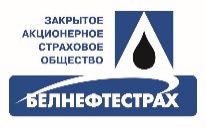        	                                                               ____________________________________________	____________________________________________                                                                                                                           ФИО заявителя	__________________________________________________________________ 	      адрес фактического проживания, телефон, e-mail                                                                                           _____________________________________________________	_____________________________________________________                                                                                            данные документа, удостоверяющего личность (серия, номер,	_____________________________________________________                                                                                    дата выдачи, наименование органа, выдавшего документ)                                                                                             _____________________________________________________                                                                                           ЗАЯВЛЕНИЕ № __________на выплату страхового обеспечения по договору добровольного страхования от несчастных случаев	Прошу произвести выплату страхового обеспечения по договору добровольного страхования от несчастных случаев_________________________________________________________ 							                            №, серия, дата заключения___________________________________________________________________________________________________                         договора страхованияв связи с несчастным случаем, произошедшим со мной (Застрахованным лицом)______________________________________________________________________ указать ФИО застрахованного лица Дата произошедшего события «_____» ____________________20__г.Обстоятельства наступления события: _________________________________________________                                                                                 указать место, причину и обстоятельства___________________________________________________________________________________________________наступления, характер повреждений (какая травма получена, какой установлен диагноз)______________________________________________________________________ ______________________________________________________________Указать, в каком медицинском учреждении оказана первая медицинская помощь и (или) проведено лечение__________________________________________________________________ ______________________________________________________________________ ______________________________________________________________________ ______________________________________________________________________О несчастном случае заявлено в компетентные органы (указывается в случаях, когда проводилось расследование несчастного случая) ________________________________________	 __________________________________________________________________________________ наименование компетентного органаСтраховое обеспечение прошу выплатить путём перечисления: □ в банк ___________________________________________________________________________                                                               указать банк        □ иным способом ___________________________________________________________________указать способУказанные в заявлении сведения даны правдиво и добросовестно.Мне известно, что ложные и сознательно неполные сведения могут повлечь отказ Страховщика в выплате страхового обеспечения.Застрахованное лицо (Выгодоприобретатель) __________________ (_______________________)    «_____» _______________20___г.                    